Задание на дифференцированный зачет по ОП.05 Технические средства (железнодорожный транспорт)Преподаватель: Кузьмина Евгения РафаельевнаОтветы на задания отправлять на электронную почту: ev-rafa@mail.ru или в группу в ватсап (на усмотрение преподавателя)Карточки будут распределены между обучающимися в день проведения дифференцированного зачета.КАРТОЧКА_ЗАДАНИЕ  1На рисунке изображена  колесная пара. Поясните назначение колесной пары, её составные элементы. 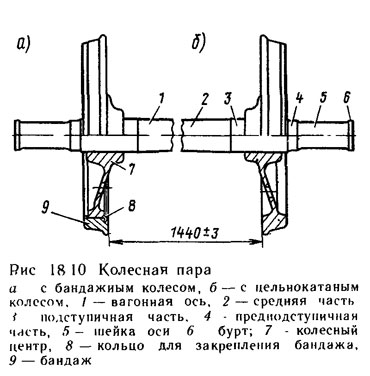 Назовите осевые формулы локомотивов и их содержание. Объясните  данные осевые  формулы локомотива:А)2о-2о-2о-2о;Б) 2(3о-3о);В) 2о+2о-2о+2о.Локомотив проходит ТО, в это время работники депо должны  осуществить экипировку электровоза:А) опишите, в чем заключается экипировка  подвижного состава;Б)  перечислите требования, предъявляемые к экипировочному материалу.Чем принципиально отличаются  пассажирские вагоны от вагонов грузового парка?КАРТОЧКА_ЗАДАНИЕ  2Поясните,  какие локомотивы относятся к  автономным и неавтономным локомотивам, чем они отличаются  друг от друга? (Заполните таблицу)Характеристика наливных грузов?Рессорное подвешивание и его виды?Перед формированием поезда грузовые вагоны  для  обеспечения бесперебойной  эксплуатации вагонного парка и содержание его в исправном состоянии на железных дорогах России, прошли ТР в вагоноремонтном депо:А) перечислите и опишите основные виды ТО и ТР грузовых вагонов. КАРТОЧКА_ЗАДАНИЕ  3Поясните  по схеме принцип зарядки и отпуска непрямодействующего автоматического тормоза в пассажирских вагонах.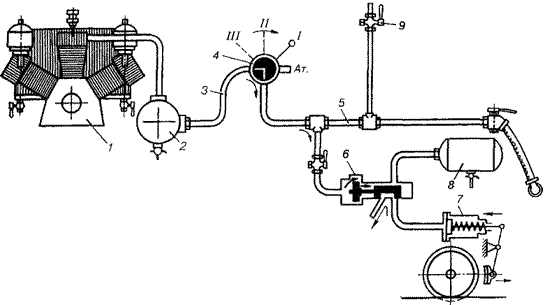 Опишите и механизмы перечислите машины непрерывного действия?Механическая часть электрического подвижного состава?Перед формированием поезда пассажирские  вагоны  для  обеспечения бесперебойной  ДЗксплуатации  пассажирского  парка и содержание его в исправном состоянии на железных дорогах России, прошли ТР:А) перечислите и опишите основные виды ТО и ТР пассажирских  вагонов. КАРТОЧКА_ЗАДАНИЕ  4На рисунке изображена  автоматическая сцепка вагона типа СА-3. Поясните  назначение автосцепного устройства и  его составные ДЗлементы.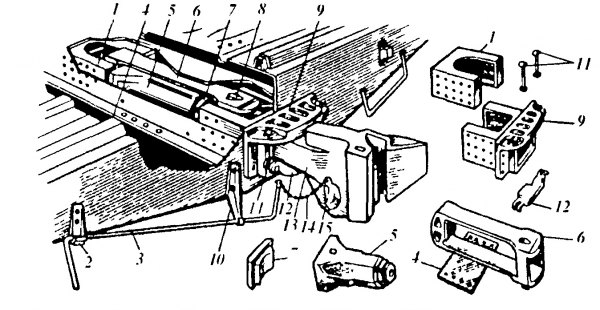 Виды неисправностей устройств контактной сети?Классификация погрузочно-разгрузочных машин?Перед формированием поезда грузовые вагоны  для  обеспечения бесперебойной  эксплуатации вагонного парка и содержание его в исправном состоянии на железных дорогах России, прошли ТР в вагоноремонтном депо:А) перечислите5 и опишите основные виды ТО и ТР грузовых вагонов. КАРТОЧКА_ЗАДАНИЕ  5На рисунке изображена рама тележки электровоза.  Поясните  назначение рамы  тележки электровоза, его составные элементы.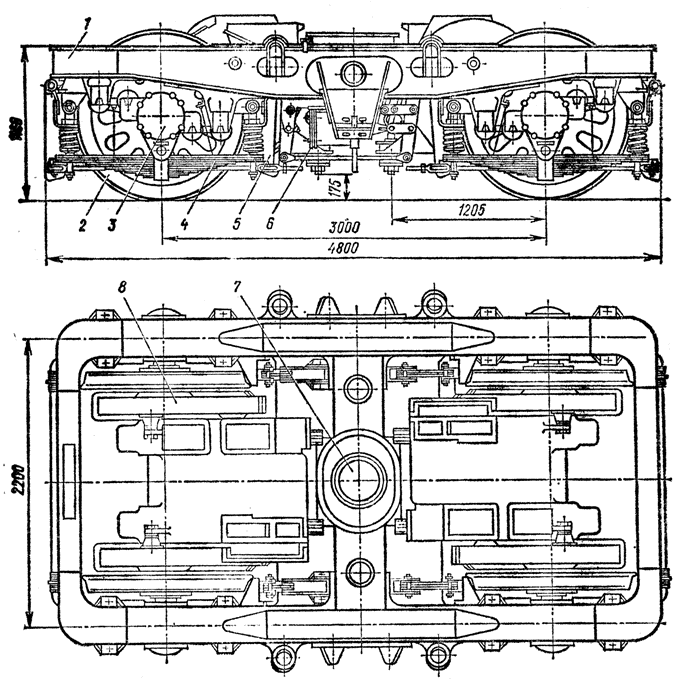 Общие понятия о транспортных пакетах?Способы складирования и хранения наливных грузов?Локомотив проходит ТО, в это время работники депо должны  осуществить экипировку электровоза:А) опишите, в чем заключается экипировка  подвижного состава;Б)  перечислите требования, предъявляемые к экипировочному материалу.КАРТОЧКА_ЗАДАНИЕ  6Поясните  по схеме принцип торможения  непрямодействующего автоматического тормоза в пассажирских вагонах.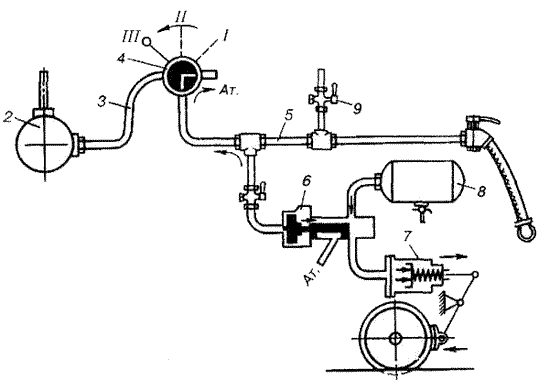 Назовите основные типы вагонов грузового парка и их назначение?Виды железнодорожных весов? Характернистика?Перед формированием поезда грузовые вагоны  для  обеспечения бесперебойной  эксплуатации вагонного парка и содержание его в исправном состоянии на железных дорогах России, прошли ТР в вагоноремонтном депо:А) перечислите5 и опишите основные виды ТО и ТР грузовых вагонов. КАРТОЧКА_ЗАДАНИЕ  7На рисунке изображена  колесная пара. Поясните назначение колесной пары, её составные элементы. Рессорное подвешивание и его виды?Локомотив проходит ТО, в это время работники депо должны  осуществить экипировку электровоза:А) опишите, в чем заключается экипировка  подвижного состава;Б)  перечислите требования, предъявляемые к экипировочному материалу.Чем принципиально отличаются  пассажирские вагоны от вагонов грузового парка?КАРТОЧКА_ЗАДАНИЕ  8Поясните,  какие локомотивы относятся к  автономным и неавтономным локомотивам, чем они отличаются  друг от друга? (Заполните таблицу)Характеристика наливных грузов?Назовите осевые формулы локомотивов и их содержание. Объясните  данные осевые  формулы локомотива:А)2о-2о-2о-2о;Б) 2(3о-3о);В) 2о+2о-2о+2о.Перед формированием поезда грузовые вагоны  для  обеспечения бесперебойной  эксплуатации вагонного парка и содержание его в исправном состоянии на железных дорогах России, прошли ТР в вагоноремонтном депо:А) перечислите5 и опишите основные виды ТО и ТР грузовых вагонов. КАРТОЧКА_ЗАДАНИЕ  9Поясните  по схеме принцип зарядки и отпуска непрямодействующего автоматического тормоза в пассажирских вагонах.Пневматическая  часть электрического подвижного состава?Классификация погрузочно-разгрузочных машин?Перед формированием поезда грузовые вагоны  для  обеспечения бесперебойной  эксплуатации вагонного парка и содержание его в исправном состоянии на железных дорогах России, прошли ТР в вагоноремонтном депо:А) перечислите5 и опишите основные виды ТО и ТР грузовых вагонов. КАРТОЧКА_ЗАДАНИЕ  10На рисунке изображена  колесная пара. Поясните назначение колесной пары, её составные элементы. Рессорное подвешивание и его виды?Элеваторы, назначение и работа?Перед формированием поезда грузовые вагоны  для  обеспечения бесперебойной  эксплуатации вагонного парка и содержание его в исправном состоянии на железных дорогах России, прошли ТР в вагоноремонтном депо:А) перечислите5 и опишите основные виды ТО и ТР грузовых вагонов. КАРТОЧКА_ЗАДАНИЕ  11На рисунке изображена рама тележки электровоза.  Поясните  назначение рамы  тележки электровоза, его составные элементы.Общие понятия о транспортных пакетах?Способы складирования и хранения наливных грузов?Локомотив проходит ТО, в это время работники депо должны  осуществить экипировку электровоза:А) опишите, в чем заключается экипировка  подвижного состава;Б)  перечислите требования, предъявляемые к экипировочному материалу.КАРТОЧКА_ЗАДАНИЕ  12Поясните  по схеме принцип зарядки и отпуска непрямодействующего автоматического тормоза в пассажирских вагонах.Опишите и механизмы перечислите машины непрерывного действия?Механическая часть электрического подвижного состава?Перед формированием поезда пассажирские  вагоны  для  обеспечения бесперебойной  эксплуатации  пассажирского  парка и содержание его в исправном состоянии на железных дорогах России, прошли ТР:А) перечислите и опишите основные виды ТО и ТР пассажирских  вагонов. КАРТОЧКА_ЗАДАНИЕ  13На рисунке изображена  автоматическая сцепка вагона типа СА-3. Поясните  назначение автосцепного устройства и  его составные элементы.Виды неисправностей устройств контактной сети?Классификация погрузочно-разгрузочных машин?Перед формированием поезда грузовые вагоны  для  обеспечения бесперебойной  эксплуатации вагонного парка и содержание его в исправном состоянии на железных дорогах России, прошли ТР в вагоноремонтном депо:А) перечислите и опишите основные виды ТО и ТР грузовых вагонов. КАРТОЧКА_ЗАДАНИЕ  14На рисунке изображен Габарит приближения строений С. Поясните,  что представляет собой габарит приближения строений С, где он применяется, чем он отличается от габарита приближения строения Сп и как проверить соблюдения  габарита приближения строения С?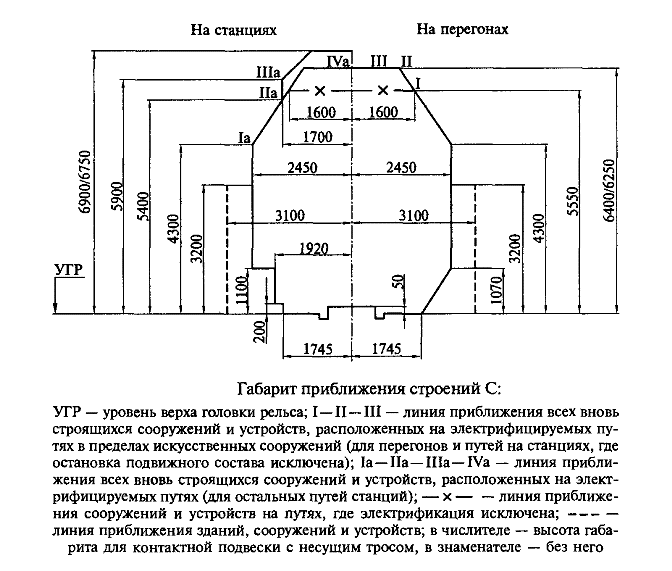 Назовите осевые формулы локомотивов и их содержание. Объясните  данные осевые  формулы локомотива:А)2о-2о-2о-2о;Б) 2(3о-3о);В) 2о+2о-2о+2о.Механические погрузчики непрерывного действия?Локомотив проходит ТО, в это время работники депо должны  осуществить экипировку электровоза:А) опишите, в чем заключается экипировка  подвижного состава;Б)  перечислите требования, предъявляемые к экипировочному материалу.ЛокомотивыОтличияАвтономныеНеавтономные ЛокомотивыОтличияАвтономныеНеавтономные 